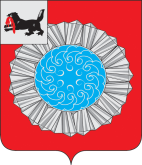 РОССИЙСКАЯ  ФЕДЕРАЦИЯИркутская область Слюдянский районОбщественная палатаРЕШЕНИЕ г. Слюдянка                                                                                                                                                                                              от 29.04.2022г.    № 16 –ОПОтчет о результатах деятельности мэраСлюдянского муниципального района, деятельности администрации Слюдянскогомуниципального района, в том числе о решениивопросов, поставленных Думой Слюдянскогомуниципального района за 2021 год, о ходе реализации в 2021 году Плана мероприятийпо реализации Стратегии социально-экономическогоразвития Слюдянского муниципального района,об эффективности реализации муниципальных программ в 2021 году                В соответствии с Положением об Общественной палате Слюдянского района, утвержденного решением Думы Слюдянского муниципального района от 26.12.2019г. № 46 – VII рд, регламентом Общественной палаты Слюдянского района, Общественная палата решила:1. Принять отчет о результатах деятельности мэра Слюдянского муниципального района, деятельности администрации Слюдянского муниципального района, в том числе о решении вопросов, поставленных Думой Слюдянского муниципального района за 2021 год, о ходе  реализации в 2021 году Плана мероприятий по реализации Стратегии социально-экономического развития Слюдянского муниципального района, об эффективности реализации муниципальных  программ в 2021 году к сведению и рекомендовать его для рассмотрения           на заседании Думы Слюдянского муниципального района.2. Настоящее  решение вступает в законную силу со дня его подписания.ПредседательОбщественной палаты                                                                                        Р.А. ХабибуллинРОССИЙСКАЯ  ФЕДЕРАЦИЯИркутская область Слюдянский районОбщественная палатаРЕШЕНИЕ г. Слюдянка                                                                                                                                                                                              от 29.04.2022г.    № 17 –ОПИнформация о деятельности Благотворительногофонда «Байкальский берег Надежды»                В соответствии с Положением об Общественной палате Слюдянского района, утвержденного решением Думы Слюдянского муниципального района от 26.12.2019г. № 46 – VII рд, регламентом Общественной палаты Слюдянского района, Общественная палата решила:1. Принять к сведению  информацию о деятельности благотворительного фонда «Байкальский берег Надежды».2. Настоящее  решение вступает в законную силу со дня его подписания.ПредседательОбщественной палаты                                                                                        Р.А. ХабибуллинРОССИЙСКАЯ  ФЕДЕРАЦИЯИркутская область Слюдянский районОбщественная палатаРЕШЕНИЕ г. Слюдянка                                                                                                                                                                                              от 29.04.2022г.    № 18 –ОПИнформация о ходе подготовки и проведениямероприятий, посвященных 77 – й годовщине Победы в Великой Отечественной войне  1941-1945 годов                В соответствии с Положением об Общественной палате Слюдянского района, утвержденного решением Думы Слюдянского муниципального района от 26.12.2019г. № 46 – VII рд, регламентом Общественной палаты Слюдянского района, Общественная палата решила:1. Принять к сведению  информацию о ходе подготовки и проведении мероприятий, посвященных 77-й годовщине Победы в Великой Отечественной войне 1941-1945 годов, на территории Слюдянского муниципального района.2. Настоящее  решение вступает в законную силу со дня его подписания.ПредседательОбщественной палаты                                                                                        Р.А. Хабибуллин